О проведении публичных слушаний по вопросу предоставления разрешения на отклонение от предельных параметров разрешенного строительства, реконструкции объектов капитального строительства В соответствии со статьями 39, 40 Градостроительного кодекса Российской Федерации, Федеральным законом от 6 октября 2003 года № 131ФЗ «Об общих принципах организации местного самоуправления в Российской Федерации», Уставом Андреево-Базарского сельского поселения, Правилами землепользования и застройки Андреево-Базарского сельского поселения, утвержденным решением Собрания депутатов  Андреево-Базарского сельского поселения от  22.09.2017 г. № 56/2 (с изменениями, внесенными решениями Собрания депутатов Андреево-Базарского сельского поселения от 08.06.2018 г. № 75/1, от 19.10.2018 г. № 82/1, от 28.01.2019 г. № 98/1, от 18.11.2020 г. № 24/11), Положением   о порядке организации и проведения общественных обсуждений или публичных слушаний по проектам генеральных планов, проектам правил землепользования и застройки, проектам планировки территории, проектам межевания территории, проектам правил благоустройства территорий, проектам, предусматривающим внесение изменений в один из указанных утвержденных документов, проектам решений о предоставлении разрешения на условно разрешенный вид использования земельного участка или объекта капитального строительства, проектам решений о предоставлении разрешения на отклонение от предельных параметров разрешенного строительства, реконструкции объектов капитального строительства  на территории   Андреево-Базарского поселения Козловского района Чувашской Республики, утвержденным  Собранием депутатов Андреево-Базарского сельского поселения от 24.07.2020 № 147/2, на основании обращения  Трофимова Н.В. (вх. в адм.  от 26.09.2022 г. № 1)П О С Т А Н О В Л Я Ю:Провести публичные слушания 19 октября 2022 года в 15.00 часов в  администрации Андреево-Базарского сельского поселения по  вопросу: предоставления разрешения на отклонение от предельных параметров разрешенного строительства, реконструкции объекта капитального строительства – реконструируемого индивидуального жилого дома, в границах земельного участка площадью с кадастровым  номером 21:12:013702:32, расположенного по адресу: Чувашская Республика – Чувашия, Козловский район, д. Андреево-Базары, ул. Центральная, д. 1, в части уменьшения минимального отступа от границ земельного участка с северной стороны с  до 0,0 м.2. 	Комиссии по подготовке проекта правил землепользования и застройки администрации Андреево-Базарского сельского поселения обеспечить проведение публичных слушаний в соответствии с Положением   о порядке организации и проведения общественных обсуждений или публичных слушаний по проектам генеральных планов, проектам правил землепользования и застройки, проектам планировки территории, проектам межевания территории, проектам правил благоустройства территорий, проектам, предусматривающим внесение изменений в один из указанных утвержденных документов, проектам решений о предоставлении разрешения на условно разрешенный вид использования земельного участка или объекта капитального строительства, проектам решений о предоставлении разрешения на отклонение от предельных параметров разрешенного строительства, реконструкции объектов капитального строительства  на территории   Андреево-Базарского поселения Козловского района Чувашской Республики, утвержденным  Собранием депутатов Андреево-Базарского сельского поселения от 24.07.2020 № 147/2. Председательствующим на публичных слушаниях является глава Андреево-Базарского сельского поселения. 3. Администрации Андреево-Базарского сельского поселения организовать:3.1. Проведение экспозиции по вопросам, указанным в пункте 1 настоящего постановления, по адресу: Чувашская Республика – Чувашия, р-н Козловский, д. Андреево-Базары, ул. В.Г.Егорова, д.7 в рабочие дни с 9.00 до 16.00 часов в период с 29 сентября 2022 года по   18 октября 2022 года.3.2. Консультирование посетителей экспозиции по вопросам, указанным в пункте 1 настоящего постановления, по адресу: Чувашская Республика, Козловский район, д. д. Андреево-Базары, ул. В.Г.Егорова, д.7  с 09.00 до 16.00 часов с 29.09.2022 г. по 18.10.2022 г.4. Предложения и замечания по вопросам,  указанным в пункте  1 настоящего постановления, в письменном виде направлять в Комиссию по проведению публичных слушаний Андреево-Базарского сельского поселения по адресу: Чувашская Республика, Козловский район, д. Андреево-Базары, ул. В.Г.Егорова, д. 7      тел.:8(83534) 33-2-25.5. Опубликовать настоящее постановление в периодическом печатном издании «Козловский Вестник» и разместить на официальном сайте администрации Андреево-Базарского сельского поселения в информационно-телекомуникационной сети Интернет.6. 	Настоящее постановление вступает в силу со дня его официального опубликования.7. Контроль за исполнением настоящего постановления возлагаю на себя.Глава Андреево-Базарского сельского поселенияКозловского района                                                                                               Н.И.СергеевПриложение 1к постановлению ГлавыАндреево-Базарского сельского поселенияКозловского  района от 29.09.2022 года № 2 ПРОЕКТО предоставлении разрешения на отклонение от предельных параметров разрешенного строительства, реконструкции объекта капитального строительстваВ соответствии со статьями 39, 40 Градостроительного кодекса Российской Федерации, Федеральным законом от 06.10.2003 № 131-ФЗ «Об общих принципах организации местного самоуправления в Российской Федерации», Уставом Андреево-Базарского сельского поселения Козловского района Чувашской Республики, Правилами землепользования и застройки Андреево-Базарского сельского поселения, утвержденным решением Собрания депутатов  Андреево-Базарского сельского поселения от   22.09.2017 г. № 56/2 (с изменениями, внесенными решениями Собрания депутатов Андреево-Базарского сельского поселения от 08.06.2018 г. № 75/1, от 19.10.2018 г. № 82/1, от 28.01.2019 г. № 98/1, от 18.11.2020 г. № 24/11), постановлениями администрации Андреево-Базарского сельского поселения Чувашской Республики от 27.07.2020 г. № 42 «Об утверждении административного регламента предоставления муниципальной услуги «Предоставление разрешения на отклонение от предельных параметров разрешенного строительства, реконструкции объектов капитального строительства»,  протоколом № 1 от 19.10.2022г. и заключением о результатах публичных слушаний по вопросу предоставления разрешения на отклонение от предельных параметров разрешенного строительства  от 19.10.2022 г. администрация Андреево-Базарского сельского поселения п о с т а н о в л я е т: Предоставить разрешение на отклонение от предельных параметров разрешенного строительства, реконструкции объекта капитального строительства – реконструируемого индивидуального жилого дома, в границах земельного участка  с кадастровым номером 21:12:013702:32, расположенного по адресу: Чувашская Республика – Чувашия, Козловский район, д. Андреево-Базары, ул. Центральная, д. 1, в части уменьшения минимального отступа от границ земельного участка с северной стороны с  до 0,0 м.Настоящее постановление опубликовать в газете «Козловский Вестник» и разместить на официальном сайте Андреево-Базарского сельского поселения в информационно-телекоммуникационной сети «Интернет» в течение 10 дней со дня его подписания.Настоящее постановление вступает в силу после его официального опубликованияГлава Андреево-Базарского сельского поселенияКозловского района                                                                                               Н.И. СергеевПриложение №2 к постановлению главы Андреево-Базарского сельского поселения Козловского района Чувашской Республики от 29.09.2022 г. № 2ПОРЯДОКУЧАСТИЯ ГРАЖДАН АНДРЕЕВО-БАЗАРСКОГО СЕЛЬСКОГО ПОСЕЛЕНИЯ КОЗЛОВСКОГО РАЙОНА В ОБСУЖДЕНИИ ПРОЕКТА «ПО ВОПРОСУ ПРЕДОСТАВЛЕНИЯ РАЗРЕШЕНИЯ НА ОТКЛОНЕНИЕ ОТ ПРЕДЕЛЬНЫХ ПАРАМЕТРОВ РАЗРЕШЕННОГО СТРОИТЕЛЬСТВА, РЕКОСТРУКЦИИ ОБЪЕКТА КАПИТАЛЬНОГО СТРОИТЕЛЬСТВА»И УЧЕТА ПРЕДЛОЖЕНИЙ ПО ДАННОМУ ПРОЕКТУ 1. Общие положения1.1. Обсуждение гражданами Андреево-Базарского сельского поселения Козловского района Чувашской Республики проекта « О ПРЕДОСТАВЛЕНИИ РАЗРЕШЕНИЯ НА ОТКЛОНЕНИЕ  ОТ ПРЕДЕЛЬНЫХ ПАРАМЕТРОВ РАЗРЕШЕННОГО СТРОИТЕЛЬСТВА, РЕКОНСТРУКЦИИ ОБЪЕКТА КАПИТАЛЬНОГО СТРОИТЕЛЬСТВА»  (далее - проект ) является одним из способов непосредственного участия граждан в местном самоуправлении. Обсуждение призвано привлечению граждан Андреево-Базарского сельского поселения Козловского района Чувашской Республики к выработке конструктивных предложений по проекту на основе широкой гласности, сопоставления и учета различных мнений.1.2. Настоящий Порядок регулирует вопросы участия граждан в обсуждении проекта, а также учета их мнения при работе с данным проектом.1.3. Обеспечение организации подготовки и проведения обсуждения возлагается на администрацию Андреево-Базарского сельского поселения Козловского района Чувашской Республики (далее - администрацию).2. Обсуждение проекта 2.1. Обсуждение проекта может осуществляться как индивидуально, так и коллективно, на собраниях (сходах) граждан по месту жительства, месту работы, на публичных слушаниях.2.2. Замечания, предложения, появившиеся как в результате коллективного обсуждения, так и от отдельных граждан Андреево-Базарского сельского поселения Козловского района Чувашской Республики, направляются в администрацию (Чувашская Республика, д. Андреево-Базары, ул. В.Г.Егорова, д. 7, тел. 33-2-25) в письменном или устном виде с указанием названия коллектива или фамилии, имени, отчества, адреса гражданина.2.3. Поступившие в администрацию замечания и предложения обобщаются в течение 1 дня и оформляются протоколом.2.4. Проект вместе с обобщенными замечаниями и предложениями обсуждается на публичных слушаниях, объявленных главой Андреево-Базарского сельского поселения Козловского района Чувашской Республики.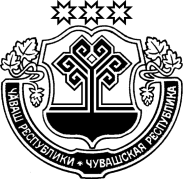 